ОБЩИНСКИ СЪВЕТ – ДУЛОВО, ОБЛ. СИЛИСТРА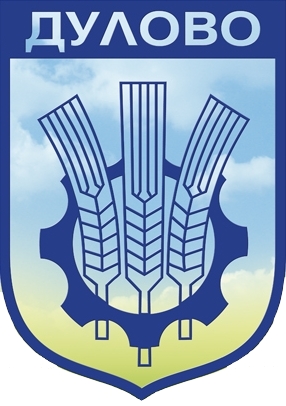 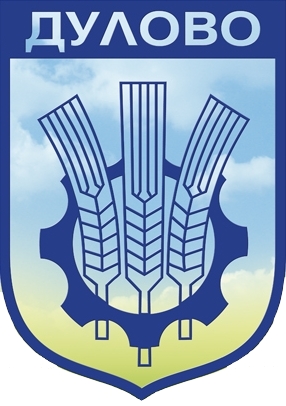 –––––––––––––––––––––––––––––––––––––––––––––––––––––––––––––––––ул. “Васил Левски” № 18                                     тел.: (0864) 2 31 00 ; Факс:(0864) 2 30 207650  Дулово				                 	       e-mail: obs_dulovo@abv.bg      Р Е Ш Е Н И Е   № 426          от  11.05.2022 година за прецизиране на списъка с обекти, предложени за текущ ремонт на улична мрежа на територията на Община Дулово и даване на съгласие за внасяне на предложение до Министерство на финансите за трансформиране на част от целевата субсидия за капиталови разходи по чл. 51 от ЗДБРБ за 2022 г. в целеви трансфер за финансиране на разходи за неотложни текущи ремонти на общински пътища, на улична мрежа и на сгради, публична общинска собственост в Община Дулово, на основание чл. 51 от ЗДБРБ за 2022 г.На основание чл.21, ал. 1, т. 6 и ал. 2 от ЗМСМА и във връзка с ФО № 3/25.03.2022 г. на Министерството на финансите – Указания за съставянето и изпълнението на бюджетите на общините и на сметките за СЕС за 2022 г., Общински съвет – ДуловоРЕШИ:Приема списък на обектите за извършване на неотложни текущи ремонти през 2022г. на обща стойност 1 146 000 лв., както следва:Дава съгласие по реда на чл.55 от ЗДБРБ за 2022 г. кметът на Община Дулово да направи предложение до министъра на финансите за трансформиране на целевата субсидия за капиталови разходи в трансфер за финансиране на разходи за извършване на неотложни текущи ремонти на общинска улична мрежа и на сгради, публична общинска собственост за обекти поименно и стойностно определени в списъка по т.1 от решението.Допуска предварително изпълнение на решението на ОС – Дулово на основание                               чл.60 от АПК. Решението е прието на заседание на Общински съвет-Дулово, проведено на 11.05.2022 година, Протокол № 34,  т.1. от дневния ред, по Доклад   № 174/09.05.2022г. и е подпечатано с официалния печат на Общински съвет-Дулово.Председател на Общински съвет-Дулово: ……/п/…………………..                                        /инж. Невхис Мустафа/ОБЩИНСКИ СЪВЕТ – ДУЛОВО, ОБЛ. СИЛИСТРА–––––––––––––––––––––––––––––––––––––––––––––––––––––––––––––––––ул. “Васил Левски” № 18                                     тел.: (0864) 2 31 00 ; Факс:(0864) 2 30 207650  Дулово				                 	       e-mail: obs_dulovo@abv.bg      Р Е Ш Е Н И Е   № 427          от  11.05.2022 година за определяне на представител на Община Дулово в областната комисия за изработване на областна здравна картаНа основание чл.21, ал.1, т.23 и ал.2 от Закона за местното самоуправление и местната администрация, във връзка с чл.29, ал.3 и ал.4 от Закона за лечебните заведения, Общински съвет – ДуловоРЕШИ:Определя д-р ЛЮБОМИР МИНКОВ МИНКОВ – общински съветник за представител на Община Дулово в областната комисия за изработване на областна здравна карта.На основание чл.60, ал.1 от Административнопроцесуалния кодекс допуска предварително изпълнение на решението, с оглед необходимостта да се изпрати решението на Общински съвет – Дулово в Министерството на здравеопазването в срок до 20.05.2022 г.Мотиви: Защита на особено важни обществени интереси свързани с участието на община Дулово в изработването на областна здравна карта, с която се определят и планират потребностите на населението от достъпна медицинска помощ.Решението е прието на заседание на Общински съвет-Дулово, проведено на 11.05.2022 година, Протокол № 34,  т.2. от дневния ред, по Доклад   № 172/09.05.2022г. и е подпечатано с официалния печат на Общински съвет-Дулово.Председател на Общински съвет-Дулово: ……/п/…………………..                                        /инж. Невхис Мустафа/СПИСЪКСПИСЪКСПИСЪКна улици и сгради за извършване на неотложни текущи ремонти през 2022 г.на улици и сгради за извършване на неотложни текущи ремонти през 2022 г.на улици и сгради за извършване на неотложни текущи ремонти през 2022 г.№ по редНаименование на обектаИЗТОЧНИЦИ НА ФИНАНСИРАНЕ№ по редНаименование на обектаЦелева субсидия от РБ 2022 г.№ по редНаименование на обектаЦелева субсидия от РБ 2022 г.В.МЕСТНИ ДЕЙНОСТИІ.Функция "Общи държавни служби"210001Д/ст 122 "Общинска администрация"21000Текущ ремонт на помещения в сграда ‘‘Бивше кметство“ с.Боил21000 VІ.Функция "Жил.строителство, БКС и опазване на околната среда"1 105 0002Д/ст 606 "Изграждане,ремонт и поддържане на уличната мрежа"1 105 000Текущ ремонт на ул. "Кокиче" с. Черник50000 Текущ ремонт на ул. "Втора" с. Овен40000 Текущ ремонт на ул.“31 полк“  с.Вокил40000Текущ ремонт на  ул."Рила" с.Окорш 60000Текущ ремонт на  ул."Васил Левски" с. Паисиево40000Текущ ремонт на  ул."Кирил и Методий" с. Чернолик 55000Текущ ремонт на ул. "Единадесета" с.Боил8000Текущ ремонт на ул. "Осма" с.Боил30000Текущ ремонт на ул. "Първа" с. Орешене25000 Текущ ремонт на ул. "Трета" с. Долец40000 Текущ ремонт на ул. "Осма" с. Руйно80000Текущ ремонт на ул. "Четвърта" с. Яребица60000Текущ ремонт на ул. "Й.Йовков" с. Правда70000Текущ ремонт на ул. "Девета" с. Златоклас25000Текущ ремонт на ул. "Петнадесета" с. Поройно5600Текущ ремонт на ул. "Десета" с. Поройно24400Текущ ремонт на ул."Деветнадесета" с. Водно60000Текущ ремонт на ул."Христо Ботев" с. Межден50000Текущ ремонт на ул."Първа" с.Върбино25000Текущ ремонт на ул."Трета"с. Козяк10000Текущ ремонт на ул."Пета" с.П. Таслаково50000Текущ ремонт на ул."Първа" с.Колобър40000Текущ ремонт на ул."Единадесета" с. Раздел50000Текущ ремонт на ул."Втора"с. Грънчарово40000Текущ ремонт на ул."Здравец" с. Секулово40000Текущ ремонт на ул."Първа"с.Скала27000Текущ ремонт на ул."Шеста""с. Прохлада60000VI.Функция "Почивно дело, култура, религиозни дейности"200001Д/ст 714 "Спортни бази заспорт за всички"20000 Текущ ремонт на тренировъчна зала по борба  и съблекални за футболните отбори към градски стадион в гр.Дулово20000 ВСИЧКО:146 000